ANALISIS PENGARUH MEKANISME CORPORATE GOVERNANCE TERHADAP INTEGRITAS LAPORAN KEUANGAN PADA PERUSAHAAN MANUFAKTUR YANG TERDAFTAR DI BURSA EFEK INDONESIA TAHUN 2016-2018Oleh : Nama : Melita Mulyani SaputraNim : 33150564SkripsiDiajukan sebagai salah satu syarat untuk memperoleh gelar Sarjana AkuntansiProgam Studi AkuntansiKonsentrasi Pemeriksaan Akuntansi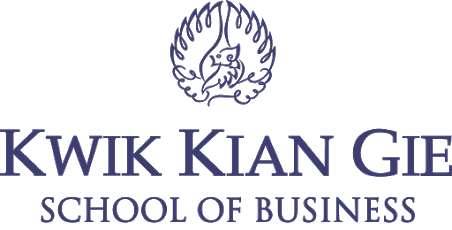 INSTITUT BISNIS dan INFORMATIKA KWIK KIAN GIE JAKARTAAgustus 2019